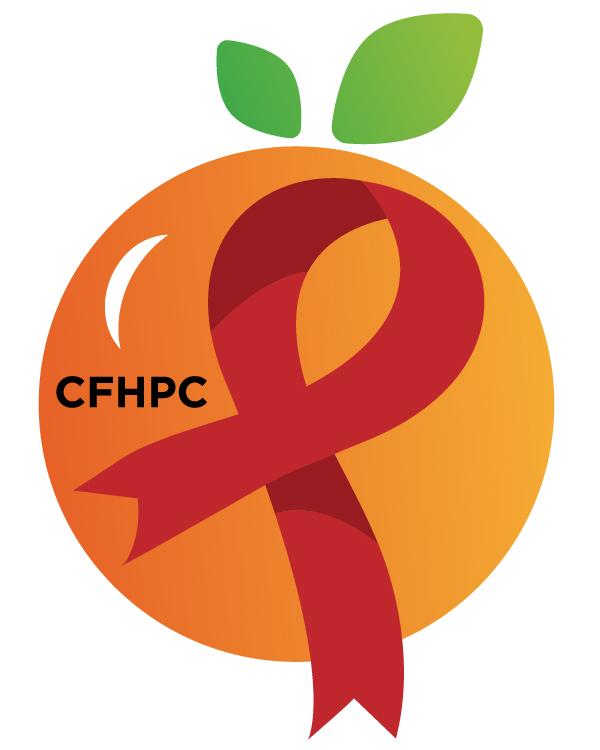 RYAN WHITE COMMUNITY MEETINGPlease turn all cell phones on silent and keep usage to a minimumOnly the PLWH/A Representatives need to disclose their HIV status.all meetings are audio recordedCore Values: Empowerment, commitment, quality & integrityOctober 20, 2020Virtual via GoTo MeetingMission: To improve the quality of life of individuals with HIV disease by responding to their existing and emerging needs, and to provide educational and behavioral strategies to reduce and prevent the spread of HIV disease.Ryan White Community MeetingPlease join my meeting from your computer, tablet or smartphone.https://global.gotomeeting.com/join/675944325United States: +1 (646) 749-3122: Access Code: 675-944-325Planning Council SupportDavid Bent	407-835-0906 David.Bent@hfuw.org Melanie Cross	407 429-2216 Melanie.Cross@hfuw.orgAndres Acosta	407 429-2119 Andres.Acosta@hfuw.orgCFHPC Website: www.CentralFloridaHIVPC.comOrange County Website: www.ocfl.net/ryanwhite Facebook: www.facebook.com/CentralFloridaHIVPlanningCouncil 6:00 PMCall to OrderWelcome, Housekeeping & IntroductionsMoment of SilenceVel Cline6:00 PMVision StatementMission StatementConflict of InterestCore ValuesDean Hutchins6:00 PMApproval of AgendaApproval of August Minutes Vel Cline6:00 PMRoberts Rules OverviewPCS6:15 PMOpen the floor for Public CommentAll ParticipantsReportsMembership CommitteeService Systems & Quality CommitteePR & Marketing CommitteeNeeds Assessment & Planning CommitteeWorld AIDS Day Work GroupPurposeInfo Sharing Dean Hutchins7:15 PMNew BusinessService StandardsSystem Wide Service StandardsNew Planning Cycle PresentationsNew Meeting TimeNovember MeetingsPurposeInfo SharingDiscussionPCSCFHPC Open House PanelAnnouncements8:00 PMAdjournment Next Month’s Meeting: November 17, 2020